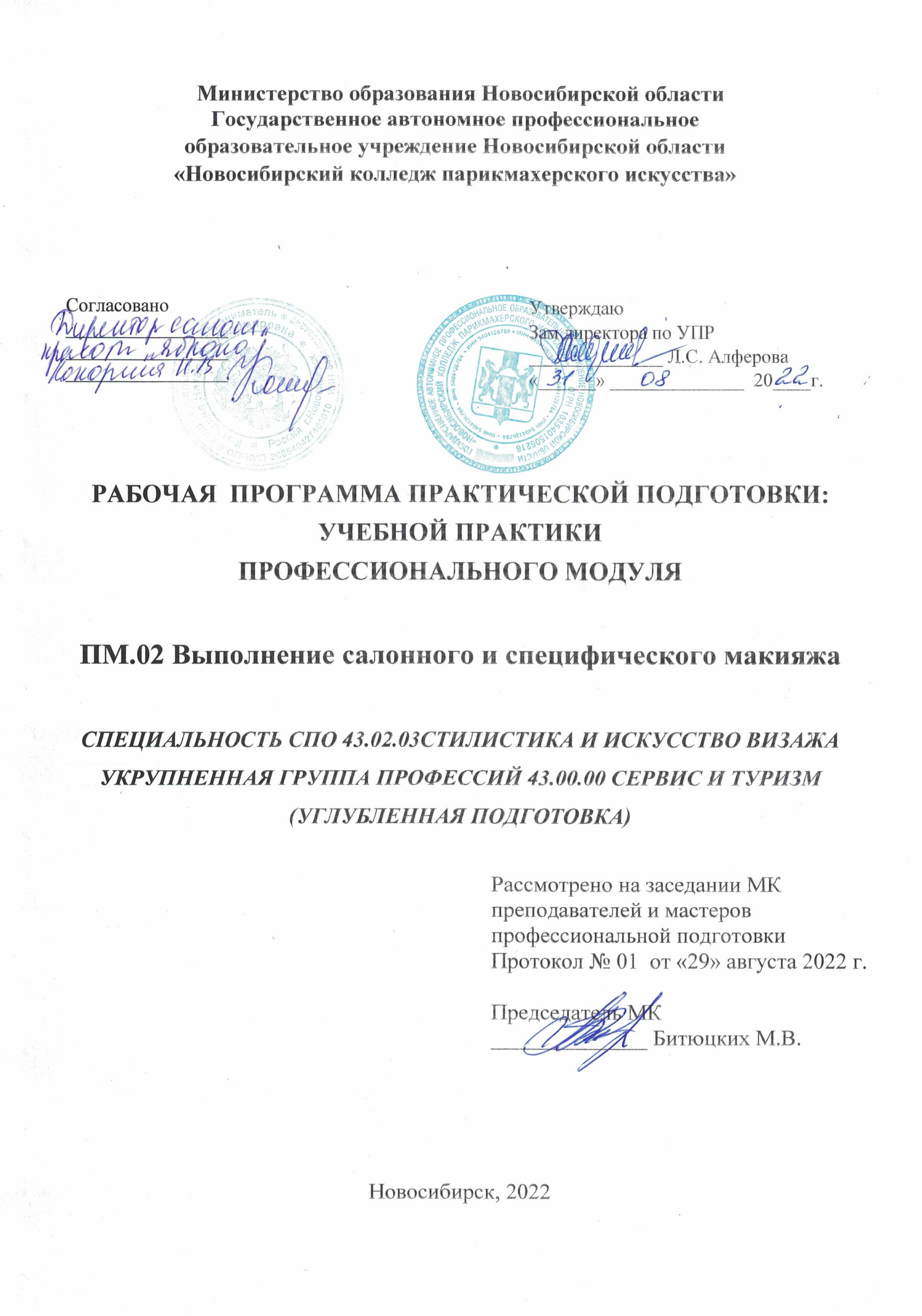 Программа практической подготовки: учебной практики разработана на основе Федерального государственного образовательного стандарта по специальности  среднего профессионального образования 43.02.03 Стилистика и искусство визажа, учебного плана по специальности, рабочей программы профессионального модуля ПМ.02 Выполнение салонного и специфического макияжа, Положения о практической подготовке обучающихся, утвержденного приказом Министерства науки и высшего образования РФ и Министерства просвещения РФ от 05.08.2020 г. № 885/390.Организация-разработчик: ГАПОУ НСО «Новосибирский колледж парикмахерского искусства»Разработчики:Семахина М.А., мастер производственного обученияРассмотрена и рекомендована к утверждению на заседании методической комиссии преподавателей и мастеров профессиональной подготовки29.08.2022 г. протокол № 1 ©  ГАПОУ НСО «Новосибирский колледж парикмахерского искусства», 2022СОДЕРЖАНИЕ1. ПАСПОРТ РАБОЧЕЙ ПРОГРАММЫ учебнойПРАКТИКИОбласть применения программыРабочая программа учебной практики является составной частью программы подготовки специалистов среднего звена, обеспечивающей реализацию Федерального государственного образовательного стандарта по специальности среднего профессионального образования 43.02.03 Стилистика и искусство визажа в части освоения вида деятельности (ВД): Выполнение салонного и специфического макияжаи соответствующих профессиональных компетенций (ПК): ПК 2.1. Организовывать подготовительные работы по обслуживанию заказчика.ПК 2.2. Выполнять салонный макияж.ПК 2.3. Выполнять специфический макияж.ПК 2.4. Выполнять грим для кино, театра и подиума.ПК 2.5. Оказывать консультационные услуги по выполнению макияжа в домашних условиях.ПК 2.6. Организовывать заключительные работы по обслуживанию заказчика.Учебная практика реализуется в рамках профессионального модуля ПМ.02 Выполнение салонного и специфического макияжаЦели и задачи учебной практики:Цель - формирование у обучающихся первоначальных практических умений в рамках профессионального модуля  по основному виду  деятельности.Задачи: обучение трудовым приемам, операциям и способам выполнения трудовых процессов, необходимых для последующего освоения общих и профессиональных компетенций по специальности;закрепление и углубление знаний, полученных во время теоретического обучения;развитие профессионального мышления.Количество часов на освоение рабочей программы учебной практики Всего 3 недели, 108 часов. РЕЗУЛЬТАТЫ ОСВОЕНИЯ УЧЕБНОЙ ПРАКТИКИ В результате освоения учебной практики у обучающегося должны быть сформированы профессиональные умения:организовывать рабочее место;организовывать подготовительные работы;пользоваться профессиональными инструментами;выполнять демакияж лица, салонный и специфический макияж, грим;осуществлять коррекцию услуги;а также формировать первоначальный практический опыт, развивать общие и профессиональные компетенции. СТРУКТУРА И СОДЕРЖАНИЕ УЧЕБНОЙ ПРАКТИКИТематический план учебной практикиСОДЕРЖАНИЕ ОБУЧЕНИЯ УЧЕБНОЙ ПРАКТИКИ УП.02 ПРОФЕССИОНАЛЬНОГО  МОДУЛЯПМ.02 ВЫПОЛНЕНИЕ САЛОННОГО И СПЕЦИФИЧЕСКОГО МАКИЯЖАУСЛОВИЯ РЕАЛИЗАЦИИ ПРОГРАММЫ УЧЕБНОЙ ПРАКТИКИ Требования к минимальному материально-техническому обеспечению1. Оборудование: косметологическое кресло, пневматический стул для мастера, стул для посетителя, столик для профессиональных препаратов,  стол туалетный, тумбочка, зеркало,  раковина для мытья рук, сушуар, стерилизатор.2. Инструменты, приспособления, инвентарь:   	инструменты, приспособления, принадлежности: инструменты для оказания услуг макияжа, индивидуальные лампы, стерилизатор, бактерицидная лампа, водонагреватель, полотенца, салфетки;инвентарь: одноразовые перчатки,  швабра–щетка.3. Средства обучения:	нормативные документы, учебная литература, справочники, журналы мод, средства наглядной информации (стенды, плакаты, фотографии), технические средства обучения (компьютер, DVD-проигрыватель, учебные диски).Информационное обеспечение учебной практикиОсновные источники:СП 2.1.3678-20 «Санитарно-эпидемиологические требования к эксплуатации помещений, зданий, сооружений, оборудования и транспорта, а также условиям деятельности хозяйствующих субъектов, осуществляющих продажу товаров, выполнение работ или оказание услуг». – Утв. постановлением Главного государственного санитарного врача РФ от 24.12.2020г. № 44 (рег. № 61953 от 30.12.2020). – URL: https://docs.cntd.ru/document/573275590  Денисова О.А. Технология визажа: учебник для студ. учр. СПО/ О.А. Денисова, Е.Г. Нагоркина. – М.: Изд. Академия, 2020. – 272с.  Остроумова, Е. Б. Основы косметологии. Макияж: учебное пособие для СПО / Е. Б. Остроумова. — 2-е изд., испр. и доп. — М.: Издательство Юрайт, 2018. — 176 с.   Дополнительные источники:1. Дрибноход  Ю.Ю. Косметология. Учебное пособие [Текст] / Ю.Ю. Дрибноход.- Ростов н/Д.: Феникс, 2018. – 798 с.Периодические издания:Журнал Долорес. Прически. Косметика. Мода: ежеквартальный журнал Союза парикмахеров и косметологов России [Текст]  / учредитель ООО «Издательский дом «Долорес»».  – URL: DOLORESlife - прически, стиль, модаЖурнал Kosmetik International: журнал о косметике и эстетической медицине. – 2018-2022. – URL:  http://beauty.net.ru/public/zhurnal_kosmetik_ international_/ Cabines Russie/Профессиональный журнал для косметологов, эстетистов. М.: ИД «Кабинет», 2022. – URL: http://www.cabines.ru/ Журнал «Парикмахер-стилист-визажист». - М.: ИД «Панорама» – URL: Журнал "Парикмахер-стилист-визажист" (panor.ru) Интернет-ресурсы:Бобби Браун. Макияж глаз. – URL: https://www.livelib.ru/selection/1463870-knigi-pro-makiyazhВечерний макияж - YouTubeЯ ВИЗАЖИСТ (beauty.net.ru) http://beauty.net.ru/vizage/Форум визажистов Make-up профессиональная косметика (pf-v.ru) http://pf-v.ruhttp://www.cosmopress.ru/periodical/lne.php Общие требования к организации образовательного процессаУчебная практика проводится в учебно-производственных мастерских колледжа, лабораториях ресурсного центра.	Учебная практика может также проводиться в организациях в специально оборудованных помещениях на основе договоров между организацией и колледжем. Учебная практика проводится мастерами производственного обучения и (или) преподавателями дисциплин профессионального цикла концентрированно, после изучения междисциплинарного курса МДК 02.01. Искусство и технология макияжа. Продолжительность учебной практики для обучающихся не более 36 часов в неделю. По окончании учебной практики предусмотрен дифференцированный зачет.В течение всего периода практики на студентов распространяются: - правила внутреннего распорядка учебно-производственной мастерской,  колледжа, принимающей организации; - требования охраны труда; - трудовое законодательство Российской Федерации. Кадровое обеспечение образовательного процессаМастера производственного обучения и преподаватели дисциплин профессионального цикла, которые проводят учебную практику, должны иметь высшее образование или среднее специальное образование, соответствующее профилю профессионального модуля и опыт деятельности в организациях соответствующей профессиональной сферы. Преподаватели и мастера должны проходить стажировку в профильных организациях не реже одного раза в три года. КОНТРОЛЬ И ОЦЕНКА РЕЗУЛЬТАТОВ ОСВОЕНИЯ УЧЕБНОЙ  ПРАКТИКИ Результаты учебной практики определяются программой практики, разрабатываемой колледжем. Текущий контроль результатов освоения практики осуществляется мастером производственного обучения в процессе выполнения обучающимися работ.В результате освоения учебной практики  обучающиеся проходят промежуточную аттестацию в форме дифференцированного зачета. Итоговая оценка за практику выставляется по 5–бальной системе и вносится в зачетную книжку.стр.ПАСПОРТ РАБОЧЕЙ ПРОГРАММЫ Учебной ПРАКТИКИ ………….ПАСПОРТ РАБОЧЕЙ ПРОГРАММЫ Учебной ПРАКТИКИ ………….4РЕЗУЛЬТАТЫ ОСВОЕНИЯ учебной ПРАКТИКИ …………………….РЕЗУЛЬТАТЫ ОСВОЕНИЯ учебной ПРАКТИКИ …………………….5структура и содержание учебной ПРАКТИКИ ………………..структура и содержание учебной ПРАКТИКИ ………………..6УСЛОВИЯ РЕАЛИЗАЦИИ ПРОГРАММЫ учебной ПРАКТИКИ ……УСЛОВИЯ РЕАЛИЗАЦИИ ПРОГРАММЫ учебной ПРАКТИКИ ……10КОНТРОЛЬ И ОЦЕНКА РЕЗУЛЬТАТОВ ОСВОЕНИЯ учебной ПРАКТИКИ ……………………………………………………………….КОНТРОЛЬ И ОЦЕНКА РЕЗУЛЬТАТОВ ОСВОЕНИЯ учебной ПРАКТИКИ ……………………………………………………………….12Коды фор-мируемых ПК и ОКНаименование результата освоения практикиПК.2.1.Организовывать подготовительные работы по обслуживанию заказчика.ПК.2.2.Выполнять салонный макияж.ПК.2.3.Выполнять специфический макияж.ПК.2.4.Выполнять грим для кино, театра и подиума.ПК.2.5.Оказывать консультационные услуги по выполнению макияжа в домашних условиях.ПК.2.6.Организовывать заключительные работы по обслуживанию заказчика.ОК 1.Понимать сущность и социальную значимость своей будущей профессии, проявлять к ней устойчивый интерес.ОК 2. Организовывать собственную деятельность, определять методы и способы выполнения профессиональных задач, оценивать их эффективность и качество.ОК 3.Решать проблемы, оценивать риски и принимать решения в нестандартных ситуациях.ОК 4.Осуществлять поиск, анализ и оценку информации, необходимой для постановки и решения профессиональных задач, профессионального и личностного развития.ОК 5.Использовать информационно-коммуникационные технологии для совершенствования профессиональной деятельности.ОК 6.Работать в коллективе и команде, обеспечивать ее сплочение, эффективно общаться с коллегами, руководством, заказчиками.ОК 7.Ставить цели, мотивировать деятельность подчиненных, организовывать и контролировать их работу с принятием на себя ответственности за результат выполнения заданий.ОК 8.Самостоятельно определять задачи профессионального и личностного развития, заниматься самообразованием, осознанно планировать повышение квалификации.ОК 9.Быть готовым к смене технологий в профессиональной деятельностиКоды ПКНаименования разделов ПМВиды работУчебная практика,часовСроки проведенияПК 2.1.Раздел 1. Организация подготовительных работ по обслуживанию заказчикаПрименение нормативной документации при выполнении дезинфекции и стерилизации инструментов и контактной зоныОбработка рук мастера макияжа и текущая уборка контактной зоны Обеспечение инфекционной безопасности потребителя и исполнителя при выполнении макияжаСоблюдение требований техники безопасности при работе с оборудованием и инструментами во время выполнения макияжаВыполнение обследования поверхности кожных покровов для  определения типа кожи и противопоказаний  для реализации макияжаОрганизация рабочего места для выполнения макияжа62 курс, 4 семестр, 20 неделя ПК 2.2.Раздел 2. Выполнение салонного  макияжаВыполнение  дневного макияжаВыполнение экспресс-макияжаВыполнение  скрытого макияжаВыполнение вечернего макияжаВыполнение свадебного макияжаВыполнение макияжа «SMOKY-EYES», цветной «SMOKY-EYES»Выполнение возрастного лифтинг-макияжаВыполнение макияжа для фото-, видео- и теле-съемокВыполнение макияжаSpecial-make-up для тематических вечеринокВыполнение макияжадля ночных клубов и дискотекВыполнение новогоднего макияжаВыполнение макияжа для дресс-код мероприятийВыполнение мужского макияжаВыполнение подросткового макияжаВыполнение детского макияжа422 курс  4 семестр, 20-21 неделиПК 2.3.Раздел 3. Выполнение специфического макияжаВыполнение конкурсного макияжаВыполнение подиумного макияжаВыполнение образного макияжаВыполнение медийного макияжаВыполнение ретро-макияжа различных периодов ХХ векаВыполнение фантазийного макияжа242 курс, 4 семестр, 21 неделяПК 2.4.Раздел 4. Выполнение грима для кино, театра и подиумаОрганизация рабочего места гримераВыполнение характерного гримаВыполнение национального гримаВыполнение грима для кино  Выполнение грима для театра Выполнение грима для подиума182 курс, 4 семестр, 22 неделяПК 2.5.Раздел 5. Оказание  консультационных услуг по выполнению макияжа в домашних условияхОказание консультационных услуг по выполнению макияжа в домашних условиях62 курс, 4 семестр, 22 неделяПК 2.6.Раздел 6. Организация заключительных работ по обслуживанию заказчикаОсуществление коррекции макияжаВыполнение заключительных работ по обслуживанию заказчика122 курс, 4 семестр, 22 неделяИтого1082 курс, 4 семестр, 20-22 недели Наименование  уроков учебной практикиСодержание учебной практикиСодержание учебной практикиОбъем часов1223Раздел ПМ 1.   Организация подготовительных работ по обслуживанию заказчика ПК.2.1 Раздел ПМ 1.   Организация подготовительных работ по обслуживанию заказчика ПК.2.1 Раздел ПМ 1.   Организация подготовительных работ по обслуживанию заказчика ПК.2.1 6Тема 1.1.  Организация рабочего места для выполнения макияжа. Обеспечение инфекционной безопасности.  Соблюдение требований техники безопасности. Выполнение обследования поверхности кожных покровов Организация рабочего места для выполнения макияжа. Подбор инструментов и средств макияжа6Тема 1.1.  Организация рабочего места для выполнения макияжа. Обеспечение инфекционной безопасности.  Соблюдение требований техники безопасности. Выполнение обследования поверхности кожных покровов Обеспечение инфекционной безопасности. Дезинфекция контактной зоны6Тема 1.1.  Организация рабочего места для выполнения макияжа. Обеспечение инфекционной безопасности.  Соблюдение требований техники безопасности. Выполнение обследования поверхности кожных покровов Соблюдение требований техники безопасности. Ознакомление с инструкциями по применению средств макияжа6Тема 1.1.  Организация рабочего места для выполнения макияжа. Обеспечение инфекционной безопасности.  Соблюдение требований техники безопасности. Выполнение обследования поверхности кожных покровов Выполнение обследования  поверхности кожных покровов.  Диагностика типа  кожи клиента, определение фототипа6Раздел ПМ 2. Выполнение салонного  макияжа     ПК 2.2.Раздел ПМ 2. Выполнение салонного  макияжа     ПК 2.2.Раздел ПМ 2. Выполнение салонного  макияжа     ПК 2.2.42Тема 2.1. Выполнение  дневного макияжа. Выполнение экспресс-макияжа. Выполнение  скрытого макияжа1.Выполнение  дневного макияжа с учетом индивидуальных особенностей клиента6Тема 2.1. Выполнение  дневного макияжа. Выполнение экспресс-макияжа. Выполнение  скрытого макияжа2. Выполнение экспресс-макияжа  с учетом индивидуальных особенностей клиента6Тема 2.1. Выполнение  дневного макияжа. Выполнение экспресс-макияжа. Выполнение  скрытого макияжа3.Выполнение  скрытого макияжа  с учетом индивидуальных особенностей клиента6Тема 2.2. Выполнение вечернего макияжа. Выполнение свадебного макияжа1. Выполнение вечернего макияжа  с учетом индивидуальных особенностей клиента6Тема 2.2. Выполнение вечернего макияжа. Выполнение свадебного макияжа2.Выполнение свадебного макияжа с учетом индивидуальных особенностей клиента6Тема 2.3. Выполнение макияжа «SMOKY-EYES», цветной «SMOKY-EYES»1.Выполнение макияжа «SMOKY-EYES»  с учетом индивидуальных особенностей клиента6Тема 2.3. Выполнение макияжа «SMOKY-EYES», цветной «SMOKY-EYES»2. Выполнение макияжа цветной «SMOKY-EYES»  с учетом индивидуальных особенностей клиента6Тема 2.4. Выполнение возрастного лифтинг-макияжа. Выполнение макияжа для фото-, видео- и теле-1.Выполнение возрастного лифтинг-макияжа   с учетом индивидуальных особенностей клиента6Тема 2.4. Выполнение возрастного лифтинг-макияжа. Выполнение макияжа для фото-, видео- и теле-2. Выполнение макияжа для фото-, видео- и теле- съемок  с учетом индивидуальных особенностей клиента6Тема 2.5. Выполнение макияжа Special-make-up для тематических вечеринок. Выполнение макияжа для ночных клубов и дискотек1.Выполнение макияжа Special-make-up для тематических вечеринок с учетом индивидуальных особенностей клиента. 6Тема 2.5. Выполнение макияжа Special-make-up для тематических вечеринок. Выполнение макияжа для ночных клубов и дискотек2. Выполнение макияжа для ночных клубов и дискотек с учетом индивидуальных особенностей клиента6Тема 2.6. Выполнение новогоднего макияжа. Выполнение макияжа для дресс-код мероприятий1.Выполнение новогоднего макияжа с учетом индивидуальных особенностей клиента. 6Тема 2.6. Выполнение новогоднего макияжа. Выполнение макияжа для дресс-код мероприятий2.Выполнение макияжа для дресс-код мероприятий с учетом индивидуальных особенностей клиента6Тема 2.7. Выполнение мужского макияжа. Выполнение подросткового макияжа. Выполнение детского макияжа1.Выполнение мужского макияжа  с учетом индивидуальных особенностей клиента6Тема 2.7. Выполнение мужского макияжа. Выполнение подросткового макияжа. Выполнение детского макияжа2.Выполнение подросткового макияжа с учетом возрастных особенностей клиента6Тема 2.7. Выполнение мужского макияжа. Выполнение подросткового макияжа. Выполнение детского макияжа3.Выполнение детского макияжа с учетом возрастных особенностей клиента6Раздел ПМ 3.   Выполнение специфического макияжа   ПК.2.3. Раздел ПМ 3.   Выполнение специфического макияжа   ПК.2.3. Раздел ПМ 3.   Выполнение специфического макияжа   ПК.2.3. 24Тема 3.1.   Выполнение конкурсного макияжа. Выполнение подиумного макияжа1.Выполнение конкурсного макияжа с учетом пожеланий заказчика6Тема 3.1.   Выполнение конкурсного макияжа. Выполнение подиумного макияжа2.Выполнение подиумного макияжа с учетом пожеланий заказчика6Тема 3.2.   Выполнение образного макияжа. Выполнение медийного макияжа1.Выполнение образного макияжа с учетом пожеланий заказчика6Тема 3.2.   Выполнение образного макияжа. Выполнение медийного макияжа2.Выполнение медийного макияжа с учетом пожеланий заказчика6Тема 3.3. Выполнение ретро-макияжа различных периодов ХХ века1. Выполнение ретро-макияжа различных периодов ХХ века с учетом пожеланий заказчика6Тема 3.4.  Выполнение фантазийного макияжа1. Выполнение фантазийного макияжа с учетом пожеланий заказчика6Раздел ПМ 4. Выполнение грима для кино, театра и подиума ПК.2.4.Раздел ПМ 4. Выполнение грима для кино, театра и подиума ПК.2.4.Раздел ПМ 4. Выполнение грима для кино, театра и подиума ПК.2.4.18Тема 4.1.  Организация рабочего места гримера. Выполнение характерного грима1.Организация рабочего места гримера. Подбор инструментов и принадлежностей6Тема 4.1.  Организация рабочего места гримера. Выполнение характерного грима2.Выполнение характерного грима в соответствии с творческим заданием 6Тема 4.2.  Выполнение национального грима. Выполнение грима для кино1. Выполнение национального грима в соответствии с творческим заданием6Тема 4.2.  Выполнение национального грима. Выполнение грима для кино2.Выполнение грима для кино в соответствии с творческим заданием6Тема 4.3.  Выполнение грима для театра. Выполнение грима для подиума1.Выполнение грима для театра в соответствии с творческим заданием6Тема 4.3.  Выполнение грима для театра. Выполнение грима для подиума2.Выполнение грима для подиума в соответствии с творческим заданием6Раздел  5.  Оказание консультационных услуг по выполнению макияжа в домашних условиях   ПК.2.5.Раздел  5.  Оказание консультационных услуг по выполнению макияжа в домашних условиях   ПК.2.5.Раздел  5.  Оказание консультационных услуг по выполнению макияжа в домашних условиях   ПК.2.5.6Тема 5.1.  Оказание консультационных услуг по выполнению макияжа в домашних условиях1.Оказание консультационных услуг по выполнению макияжа в домашних условиях с учетом индивидуальных особенностей заказчика6Тема 5.1.  Оказание консультационных услуг по выполнению макияжа в домашних условиях2.Оказание консультационных услуг по выполнению макияжа в домашних условиях с учетом возрастных особенностей заказчика6Раздел 6. Организация заключительных работ по обслуживанию заказчика   ПК.1.4.Раздел 6. Организация заключительных работ по обслуживанию заказчика   ПК.1.4.Раздел 6. Организация заключительных работ по обслуживанию заказчика   ПК.1.4.12Тема 6.1.  Осуществление коррекции макияжа. Выполнение заключительных работ по обслуживанию заказчика1.2.Определение ошибок  и коррекция процедуры макияжа6Тема 6.1.  Осуществление коррекции макияжа. Выполнение заключительных работ по обслуживанию заказчика1.2.Выполнение заключительных работ по обслуживанию клиентов – уборка рабочего места, дезинфекция инструментов, рекомендации по домашнему профилактическому уходу за кожей лица и декольте6Дифференцированный зачетВыполнение салонного и специфического макияжа6ВсегоВсегоВсего108Результаты (освоенные профессиональные компетенции)Основные показатели оценки результатаФормы и методы контроля и оценкиПК 2.1. Организовать подготовительные работы по обслуживанию заказчикаПравильность выполнения подготовительных работ по обслуживанию клиентов в соответствии с должностными инструкциями и правиламинаблюдение и экспертная оценка во время выполнения   работ на учебной практике; практические методы контроля по индивидуальным заданиямПК 2.2. Выполнять салонный макияжТочность соблюдения правил техники безопасности  при выполнении    макияжа в соответствии с инструкциейнаблюдение и экспертная  оценка во время  выполнения   работ на учебной практике; экспертная  оценка защиты выполнения технологической задачи экспертная  оценка защиты  выполнения творческой задачиПК 2.2. Выполнять салонный макияжПравильность подбора и соблюдения норм расхода препаратов, соблюдение времени, затрачиваемого  на выполнение работ в соответствии с инструкциейнаблюдение и экспертная  оценка во время  выполнения   работ на учебной практике; экспертная  оценка защиты выполнения технологической задачи экспертная  оценка защиты  выполнения творческой задачиПК 2.2. Выполнять салонный макияжДемонстрация профессионального владения приемами   выполнения макияжа  в соответствии с инструкциейнаблюдение и экспертная  оценка во время  выполнения   работ на учебной практике; экспертная  оценка защиты выполнения технологической задачи экспертная  оценка защиты  выполнения творческой задачиПК 2.2. Выполнять салонный макияжТочность соблюдения последовательности и правильность выполнениявсех   приемов    макияжанаблюдение и экспертная  оценка во время  выполнения   работ на учебной практике; экспертная  оценка защиты выполнения технологической задачи экспертная  оценка защиты  выполнения творческой задачиПК 2.2. Выполнять салонный макияжПравильность выполнения и контроль всех видов   макияжа  в соответствии с инструкционно-технологическими картаминаблюдение и экспертная  оценка во время  выполнения   работ на учебной практике; экспертная  оценка защиты выполнения технологической задачи экспертная  оценка защиты  выполнения творческой задачиПК 2.3. Выполнять специфический макияж Точность соблюдения правил техники безопасности  при выполнении  макияжа в соответствии с инструкциейнаблюдение и экспертная  оценка во время   выполнения   работ на учебной практике; экспертная  оценка защиты выполнения технологической задачи экспертная  оценка защиты  выполнения творческой задачиПК 2.3. Выполнять специфический макияж Правильность подбора и соблюдения норм расхода препаратов, соблюдение времени, затрачиваемого  на выполнение работ в соответствии с инструкциейнаблюдение и экспертная  оценка во время   выполнения   работ на учебной практике; экспертная  оценка защиты выполнения технологической задачи экспертная  оценка защиты  выполнения творческой задачиПК 2.3. Выполнять специфический макияж Демонстрация профессионального владения приемами   выполнения макияжа  в соответствии с инструкциейнаблюдение и экспертная  оценка во время   выполнения   работ на учебной практике; экспертная  оценка защиты выполнения технологической задачи экспертная  оценка защиты  выполнения творческой задачиПК 2.3. Выполнять специфический макияж Точность соблюдения последовательности и правильность выполнения всех  приемов макияжанаблюдение и экспертная  оценка во время   выполнения   работ на учебной практике; экспертная  оценка защиты выполнения технологической задачи экспертная  оценка защиты  выполнения творческой задачиПК 2.3. Выполнять специфический макияж Правильность выполнения и контроль всех видов   макияжа  в соответствии с инструкционно-технологическими картаминаблюдение и экспертная  оценка во время   выполнения   работ на учебной практике; экспертная  оценка защиты выполнения технологической задачи экспертная  оценка защиты  выполнения творческой задачиПК 2.4. Выполнять грим для кино, театра и подиумаТочность соблюдения правил техники безопасности  при выполнении грима в соответствии с инструкциейнаблюдение и экспертная  оценка во время   выполнения   работ на учебной практике; экспертная  оценка защиты выполнения технологической задачи экспертная  оценка защиты  выполнения творческой задачиПК 2.4. Выполнять грим для кино, театра и подиумаПравильность подбора и соблюдения норм расхода препаратов, соблюдение времени, затрачиваемого  на выполнение работ в соответствии с инструкциейнаблюдение и экспертная  оценка во время   выполнения   работ на учебной практике; экспертная  оценка защиты выполнения технологической задачи экспертная  оценка защиты  выполнения творческой задачиПК 2.4. Выполнять грим для кино, театра и подиумаДемонстрация профессионального владения приемами   выполнения грима в соответствии с инструкциейнаблюдение и экспертная  оценка во время   выполнения   работ на учебной практике; экспертная  оценка защиты выполнения технологической задачи экспертная  оценка защиты  выполнения творческой задачиПК 2.4. Выполнять грим для кино, театра и подиумаТочность соблюдения последовательности и правильность выполнения всех приемов гримированиянаблюдение и экспертная  оценка во время   выполнения   работ на учебной практике; экспертная  оценка защиты выполнения технологической задачи экспертная  оценка защиты  выполнения творческой задачиПК 2.4. Выполнять грим для кино, театра и подиумаТочность выполнения и контроль всех видов  грима  в соответствии с инструкционно-технологическими картаминаблюдение и экспертная  оценка во время   выполнения   работ на учебной практике; экспертная  оценка защиты выполнения технологической задачи экспертная  оценка защиты  выполнения творческой задачиПК 2.5. Оказывать консультационные услуги по выполнению макияжа в домашних условияхЯсность и аргументированность изложения информации о   современных способах выполнения макияжа в домашних условияхнаблюдение и экспертная  оценка во время   выполнения   работ на учебной практике; экспертная  оценка защиты выполнения технологической задачи ПК 2.6.  Организовать заключительные работы по обслуживанию заказчикаТочность соблюдения  очередности этапов выполнения заключительных работ по обслуживанию заказчиканаблюдение и экспертная оценка во время выполнения   работ на учебной практике; практические методы контроля по индивидуальным заданиямПК 2.6.  Организовать заключительные работы по обслуживанию заказчикаТочность соблюдения  критериев оценки работнаблюдение и экспертная оценка во время выполнения   работ на учебной практике; практические методы контроля по индивидуальным заданиям